О создании комиссии по регулированию социально-трудовых отношений от администрации муниципального района ПестравскийВ соответствии с Трудовым кодексом РФ, руководствуясь статьями 41, 43 Устава муниципального района Пестравский Самарской области ПОСТАНОВЛЯЕТ:Создать комиссию по регулированию социально-трудовых отношений от администрации муниципального района Пестравский, согласно приложению, к настоящему постановлению.Признать утратившим силу пункт 1 постановления администрации муниципального района Пестравский Самарской области № 143 от 21.03.2017 года «О создании комиссии по регулированию социально-трудовых отношений от администрации муниципального района Пестравский».Опубликовать настоящее постановление в газете «Степь» и разместить на официальном Интернет-сайте муниципального района Пестравский.Руководителю аппарата администрации муниципального района Пестравский (Завацких Н.А.) довести настоящее постановление до заинтересованных лиц.Контроль за выполнением настоящего постановления возложить на заместителя Главы муниципального района Пестравский по социальным вопросам Прокудину О.Н.Глава муниципального района Пестравский                                                                                     А.П. ЛюбаевСтаркова 22478Баусов 22251Приложение к постановлению администрациимуниципального района  Пестравскийот _____________№ ________СОСТАВкомиссии по регулированию социально-трудовых отношений от администрации муниципального района Пестравский Самарской областиПрокудина О.Н. – заместитель Главы муниципального района Пестравский по социальным вопросам, председатель комиссии;Смирнова С.В. – руководитель Финансового управления муниципального района Пестравский, заместитель председателя комиссии;Баусов Ю.Б. – главный специалист по охране труда администрации муниципального района Пестравский, секретарь комиссии;Малютина Н.А. – главный специалист администрации муниципального района Пестравский по развитию потребительского рынка, член комиссии;Старкова Е.В. – главный специалист администрации муниципального района Пестравский по правовым вопросам, член комиссии.АДМИНИСТРАЦИЯ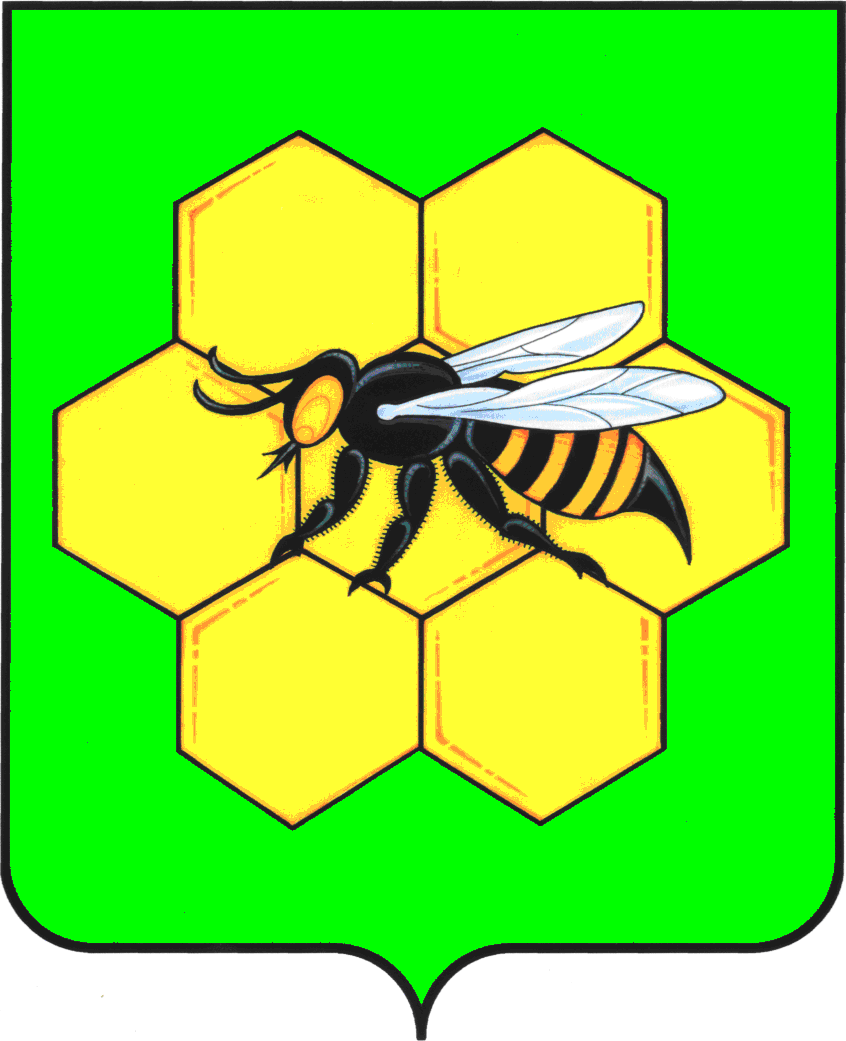 МУНИЦИПАЛЬНОГО РАЙОНА ПЕСТРАВСКИЙСАМАРСКОЙ ОБЛАСТИПОСТАНОВЛЕНИЕ_______________________№___________